BMW
Corporate CommunicationsInformacja prasowa
listopad 2015
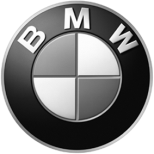 BMW Group PolskaAdres:Ul. Wołoska 22A02-675 WarszawaTelefon*48 (0)22 279 71 00Fax+48 (0)22  331 82 05www.bmw.pl BMW Motorrad wycofuje kask „BMW Helm Sport”.Nie ma zagrożenia bezpieczeństwa.Monachium. BMW Motorrad wycofuje kask motocyklowy „BMW Helm Sport”. Nabywcy proszeni są o zwrot kasków do autoryzowanych dealerów BMW Motorrad. Kask można wymienić niezależnie od jego wieku na inny kask BMW Motorrad lub na produkt BMW Motorrad o takiej samej wartości. Kaski objęte akcją można zidentyfikować na podstawie ośmiocyfrowego numeru znajdującego się na etykiecie kasku. Akcja dotyczy tylko kasków z numerem kontrolnym 059241/P. Zagrożenie bezpieczeństwa użytkowników nie występuje.  Kaski „BMW Helm Sport” nie są w pełni zgodne z wymogami Certyfikatu Badania Typu zgodnie z europejską normą UNECE R 22.05. Dlatego BMW Motorrad podjęło decyzję o wycofaniu tych kasków z rynku. Wszystkie inne kaski motocyklowe BMW (z.B. „kask systemowy”, „Race” czy „Enduro”) nie są objęte akcją. Materiały prasowe dotyczące motocykli BMW oraz wyposażenia dla kierowców BMW Motorrad można znaleźć w klubie prasowym BMW Group na stronie www.press.bmwgroup.com.W przypadku pytań prosimy o kontakt z:Katarzyna Gospodarek, Corporate Communications ManagerTel.: +48 728 873 932, e-mail: katarzyna.gospodarek@bmw.plBMW GroupBMW Group, w której portfolio znajdują się marki BMW, MINI oraz Rolls-Royce, jest światowym liderem wśród producentów samochodów i motocykli segmentu premium. Oferuje również usługi finansowe, a także z zakresu mobilności. Firma posiada 30 zakładów produkcyjnych i montażowych w 14 państwach oraz ogólnoświatową sieć sprzedaży w ponad 140 krajach. W 2014 roku BMW Group sprzedała na całym świecie ok. 2,118 mln samochodów oraz 123 000 motocykli. W 2013 r. jej zysk przed opodatkowaniem wyniósł 7,91 mld euro przy dochodach 76,06 mld euro (dane za rok finansowy). Na dzień 31 grudnia 2013 r. globalne zatrudnienie sięgało 110 351 pracowników.Źródłem sukcesu BMW Group jest długofalowe planowanie oraz działanie w sposób odpowiedzialny. Ważną częścią strategii firmy jest zrównoważony rozwój w aspekcie społecznym i ochrony środowiska w całym łańcuchu dostaw, pełna odpowiedzialność za produkt oraz  zobowiązania na rzecz oszczędzania zasobów. Polityka ta stanowi integralną część strategii rozwoju przedsiębiorstwa.www.bmwgroup.com Facebook: http://www.facebook.com/BMW.PolskaTwitter: http://twitter.com/BMWGroupYouTube: http://www.youtube.com/BMWGroupviewGoogle+: http://googleplus.bmwgroup.com